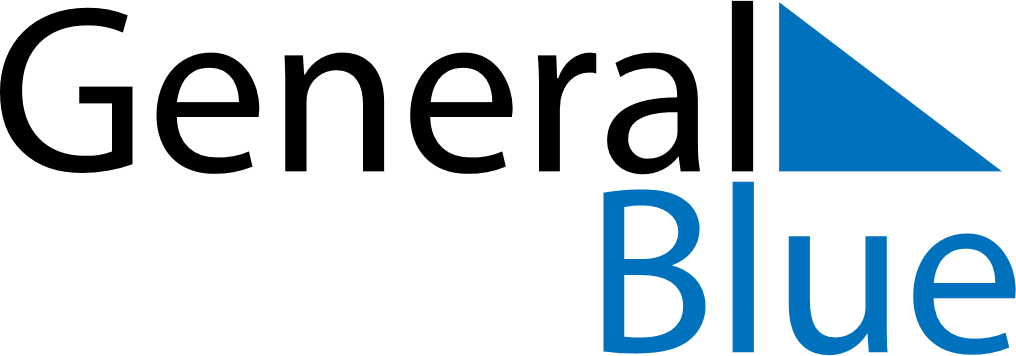 December 2024December 2024December 2024December 2024December 2024December 2024Limoeiro de Anadia, Alagoas, BrazilLimoeiro de Anadia, Alagoas, BrazilLimoeiro de Anadia, Alagoas, BrazilLimoeiro de Anadia, Alagoas, BrazilLimoeiro de Anadia, Alagoas, BrazilLimoeiro de Anadia, Alagoas, BrazilSunday Monday Tuesday Wednesday Thursday Friday Saturday 1 2 3 4 5 6 7 Sunrise: 4:55 AM Sunset: 5:34 PM Daylight: 12 hours and 38 minutes. Sunrise: 4:55 AM Sunset: 5:34 PM Daylight: 12 hours and 39 minutes. Sunrise: 4:56 AM Sunset: 5:35 PM Daylight: 12 hours and 39 minutes. Sunrise: 4:56 AM Sunset: 5:36 PM Daylight: 12 hours and 39 minutes. Sunrise: 4:56 AM Sunset: 5:36 PM Daylight: 12 hours and 39 minutes. Sunrise: 4:57 AM Sunset: 5:37 PM Daylight: 12 hours and 39 minutes. Sunrise: 4:57 AM Sunset: 5:37 PM Daylight: 12 hours and 40 minutes. 8 9 10 11 12 13 14 Sunrise: 4:57 AM Sunset: 5:38 PM Daylight: 12 hours and 40 minutes. Sunrise: 4:58 AM Sunset: 5:38 PM Daylight: 12 hours and 40 minutes. Sunrise: 4:58 AM Sunset: 5:39 PM Daylight: 12 hours and 40 minutes. Sunrise: 4:58 AM Sunset: 5:39 PM Daylight: 12 hours and 40 minutes. Sunrise: 4:59 AM Sunset: 5:40 PM Daylight: 12 hours and 40 minutes. Sunrise: 4:59 AM Sunset: 5:40 PM Daylight: 12 hours and 41 minutes. Sunrise: 5:00 AM Sunset: 5:41 PM Daylight: 12 hours and 41 minutes. 15 16 17 18 19 20 21 Sunrise: 5:00 AM Sunset: 5:41 PM Daylight: 12 hours and 41 minutes. Sunrise: 5:00 AM Sunset: 5:42 PM Daylight: 12 hours and 41 minutes. Sunrise: 5:01 AM Sunset: 5:42 PM Daylight: 12 hours and 41 minutes. Sunrise: 5:01 AM Sunset: 5:43 PM Daylight: 12 hours and 41 minutes. Sunrise: 5:02 AM Sunset: 5:43 PM Daylight: 12 hours and 41 minutes. Sunrise: 5:02 AM Sunset: 5:44 PM Daylight: 12 hours and 41 minutes. Sunrise: 5:03 AM Sunset: 5:44 PM Daylight: 12 hours and 41 minutes. 22 23 24 25 26 27 28 Sunrise: 5:03 AM Sunset: 5:45 PM Daylight: 12 hours and 41 minutes. Sunrise: 5:04 AM Sunset: 5:45 PM Daylight: 12 hours and 41 minutes. Sunrise: 5:04 AM Sunset: 5:46 PM Daylight: 12 hours and 41 minutes. Sunrise: 5:05 AM Sunset: 5:46 PM Daylight: 12 hours and 41 minutes. Sunrise: 5:05 AM Sunset: 5:47 PM Daylight: 12 hours and 41 minutes. Sunrise: 5:06 AM Sunset: 5:47 PM Daylight: 12 hours and 41 minutes. Sunrise: 5:06 AM Sunset: 5:48 PM Daylight: 12 hours and 41 minutes. 29 30 31 Sunrise: 5:07 AM Sunset: 5:48 PM Daylight: 12 hours and 41 minutes. Sunrise: 5:07 AM Sunset: 5:49 PM Daylight: 12 hours and 41 minutes. Sunrise: 5:08 AM Sunset: 5:49 PM Daylight: 12 hours and 40 minutes. 